Civil War: North vs. South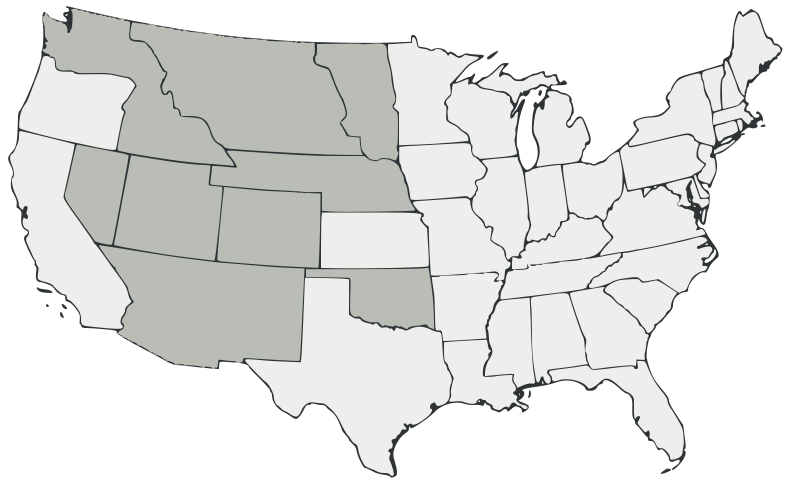 Map KeyUnion StatesConfederate States – Left prior to Ft. SumterConfederate States – Left  after Ft. SumterBorder States (part of Union)TerritoriesWest Virginia (separated from VA in 1861 and joined the Union in 1863)